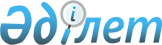 Катонқарағай ауданының ауылдық елді мекендерінде тұратын және жұмыс істейтін мемлекеттік денсаулық сақтау, әлеуметтік қамсыздандыру, білім беру, мәдениет, спорт және ветеринария ұйымдарының мамандарына бюджет қаражаты есебінен коммуналдық көрсетілетін қызметтерге ақы төлеу және отын сатып алу бойынша әлеуметтік қолдау көрсету Қағидасын және мөлшерін бекіту туралыШығыс Қазақстан облысы Катонқарағай аудандық мәслихатының 2021 жылғы 26 қазандағы № 11/113-VII шешімі. Қазақстан Республикасының Әділет министрлігінде 2021 жылғы 9 қарашадағы № 25081 болып тіркелді
      Ескерту. Шешімнің тақырыбы жаңа редакцияда - Шығыс Қазақстан облысы Катонқарағай аудандық мәслихатының 24.10.2023 № 8/85-VIII шешімімен (алғашқы ресми жарияланған күнінен кейін күнтізбелік он күн өткен соң қолданысқа енгізіледі).
      "Қазақстан Республикасындағы жергілікті мемлекеттік басқару және өзін-өзі басқару туралы" Қазақстан Республикасы Заңының 6-бабы 1-тармағының 15) тармақшасына, "Агроөнеркәсіптік кешенді және ауылдық аумақтарды дамытуды мемлекеттік реттеу туралы" Қазақстан Республикасы Заңының 18-бабының 5-тармағына сәйкес, Катонқарағай аудандық мәслихаты ШЕШТІ:
      1. Катонқарағай ауданының ауылдық елді мекендерінде тұратын және жұмыс істейтін мемлекеттік денсаулық сақтау, әлеуметтік қамсыздандыру, білім беру, мәдениет, спорт және ветеринария ұйымдарының мамандарына бюджет қаражаты есебінен коммуналдық көрсетілетін қызметтерге ақы төлеу және отын сатып алу бойынша әлеуметтік қолдау көрсету Қағидасы және мөлшері осы шешімнің қосымшасына сәйкес бекітілсін.
      Ескерту. 1-тармақ жаңа редакцияда - Шығыс Қазақстан облысы Катонқарағай аудандық мәслихатының 24.10.2023 № 8/85-VIII шешімімен (алғашқы ресми жарияланған күнінен кейін күнтізбелік он күн өткен соң қолданысқа енгізіледі).


      2. Катонқарағай аудандық мәслихатының "Катонқарағай ауданының ауылдық елді мекендерінде тұратын және жұмыс істейтін мемлекеттік денсаулық сақтау, әлеуметтік қамсыздандыру, білім беру, мәдениет, спорт және ветеринария ұйымдарының мамандарына бюджет қаражаты есебiнен көрсетілетін коммуналдық қызметтерге ақы төлеу және отын сатып алу бойынша әлеуметтік қолдау көрсету туралы" 2020 жылғы 26 маусымдағы № 40/350-VI (нормативтік құқықтық актілерді тіркеу Тізілімінде № 7315 болып тіркелген) шешiмiнiң күшi жойылды деп танылсын.
      3. Осы шешім оның алғашқы ресми жарияланған күнінен кейін күнтізбелік он күн өткен соң қолданысқа енгізіледі. Катонқарағай ауданының ауылдық елді мекендерінде тұратын және жұмыс істейтін мемлекеттік денсаулық сақтау, әлеуметтік қамсыздандыру, білім беру, мәдениет, спорт және ветеринария ұйымдарының мамандарына бюджет қаражаты есебінен коммуналдық көрсетілетін қызметтерге ақы төлеу және отын сатып алу бойынша әлеуметтік қолдау көрсету Қағидасы және мөлшері
      Ескерту. Қағида тақырыбы жаңа редакцияда - Шығыс Қазақстан облысы Катонқарағай аудандық мәслихатының 24.10.2023 № 8/85-VIII шешімімен (алғашқы ресми жарияланған күнінен кейін күнтізбелік он күн өткен соң қолданысқа енгізіледі). 1. Жалпы ережелер
      1. Осы Қағида "Агроөнеркәсіптік кешенді және ауылдық аумақтарды дамытуды мемлекеттік реттеу туралы" Қазақстан Заңына сәйкес әзірленеді және Катонқарағай ауданының ауылдық елді мекендерінде тұратын және жұмыс істейтін мемлекеттік денсаулық сақтау, әлеуметтік қамсыздандыру, білім беру, мәдениет, спорт және ветеринария ұйымдарының мамандарына бюджет қаражаты есебiнен коммуналдық көрсетілетін қызметтерге ақы төлеу және отын сатып алу бойынша әлеуметтік қолдау көрсету тәртібі мен мөлшерін айқындайды.
      2. Әлеуметтік қолдауды тағайындау уәкілетті орган - "Катонқарағай ауданының жұмыспен қамту және әлеуметтік бағдарламалар бөлімі" мемлекеттік мекемесімен жүзеге асырылады. 2. Әлеуметтік қолдау көрсету тәртібі және мөлшері
      3. Катонқарағай ауданының ауылдық елді мекендерінде тұратын және жұмыс істейтін мемлекеттік денсаулық сақтау, әлеуметтік қамсыздандыру, білім беру, мәдениет, спорт және ветеринария ұйымдарының мамандарына бюджет қаражаты есебінен коммуналдық көрсетілетін қызметтерге ақы төлеу және отын сатып алуға, алушылардан өтініштерін талап етпей, мемлекеттік ұйымдардың бірінші басшыларымен бекітілген жинақ тізім негізінде, ақшалай нысанда "Қазпошта" акционерлік қоғамы бөлімшелері немесе екінші деңгейдегі банкттер арқылы алушылардың шоттарына аудару жолдарымен көрсетіледі.
      Ескерту. 3-тармақ жаңа редакцияда - Шығыс Қазақстан облысы Катонқарағай аудандық мәслихатының 24.10.2023 № 8/85-VIII шешімімен (алғашқы ресми жарияланған күнінен кейін күнтізбелік он күн өткен соң қолданысқа енгізіледі).


      4. Әлеуметтік қолдау Катонқарағай ауданы аумағындағы ауылдық елді мекендерде тұрақты тұратын және жұмыс істейтін тұлғаларға көрсетіледі.
      5. Әлеуметтік қолдау жылына бір рет бюджет қаражаты есебінен 10,2394 (он бүтін он мыңнан екі мың үш жүз тоқсан төрт) айлық есептік көрсеткіш мөлшерінде көрсетіледі.
      Ескерту. 5-тармақ жаңа редакцияда - Шығыс Қазақстан облысы Катонқарағай аудандық мәслихатының 24.10.2023 № 8/85-VIII шешімімен (алғашқы ресми жарияланған күнінен кейін күнтізбелік он күн өткен соң қолданысқа енгізіледі).


					© 2012. Қазақстан Республикасы Әділет министрлігінің «Қазақстан Республикасының Заңнама және құқықтық ақпарат институты» ШЖҚ РМК
				
      Мәслихат хатшысы 

Д. Бралинов
Катонқарағай 
аудандық мәслихаты 
2021 жылғы 26 қазандағы 
№ 11/113-VII шешіміне қосымша